Female volunteers neededAuckland University of technology’s Interdisciplinary Trauma Research Centre is looking for women to take part in a study of users’ experience of isafeAre you 16 years or older? Are you afraid of your partner sometimes? 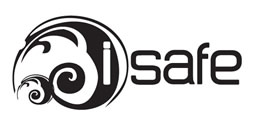 We are inviting women to work with us through an online intervention tool for those experiencing partner violence (isafe). We are interested in understanding more about your experience using isafe so that we can continue to improve it.Please phone Linda Ritchie on 09 921 9999 ext. 6690 for details. You will be provided with either a Countdown or Warehouse voucher for your time.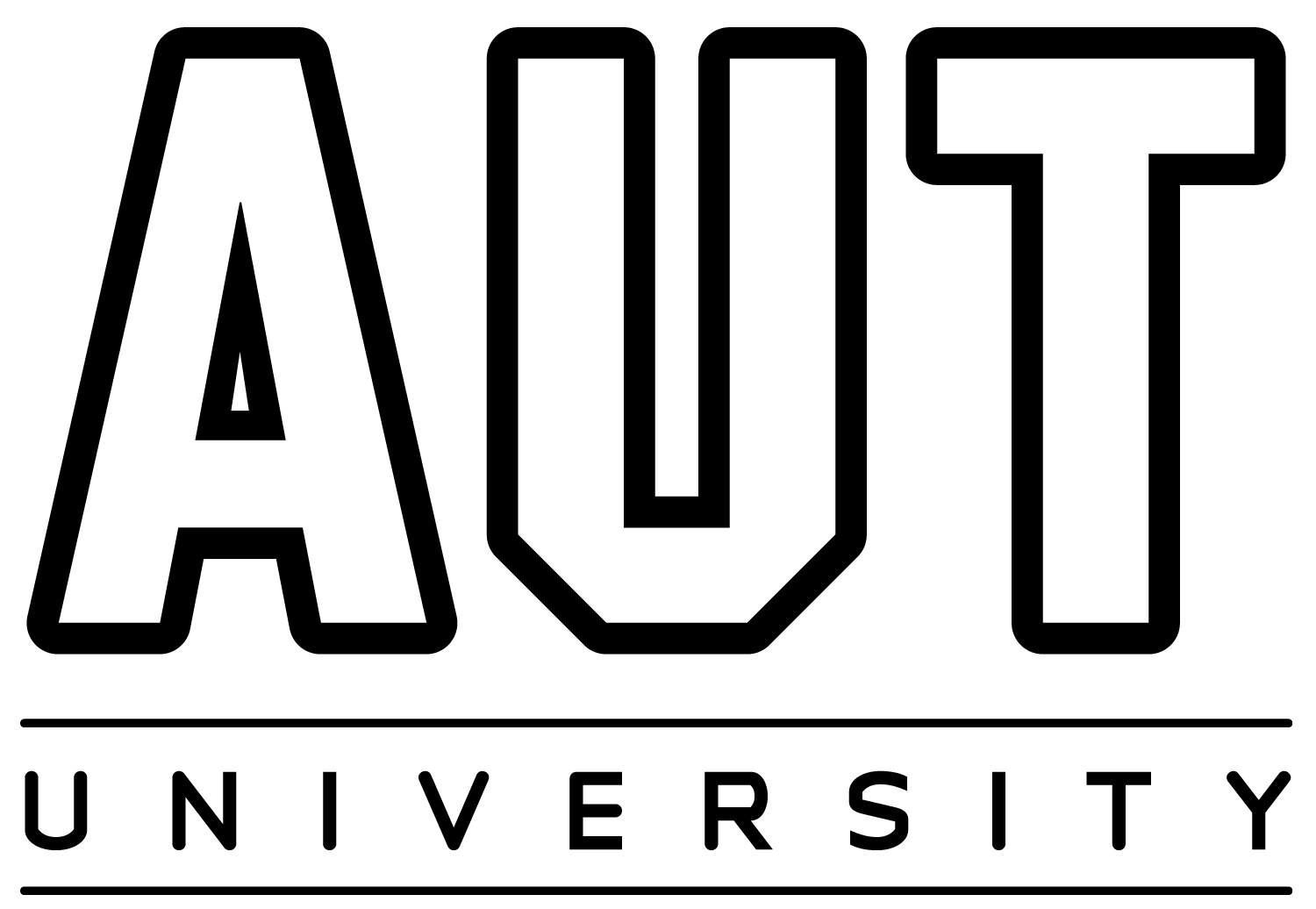 